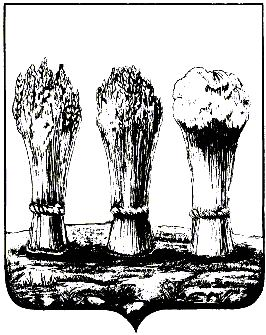 АДМИНИСТРАЦИЯ ЛЕНИНСКОГО РАЙОНА ГОРОДА ПЕНЗЫПРИКАЗот 17.02.2020 № 45Об осуществлении бюджетных полномочий администратора доходов бюджета Пензенской областиРуководствуясь статьей 160.1. Бюджетного кодекса Российской Федерации, приказами Минфина России от 29.11.2017 № 209н «Об утверждении Порядка применения классификации операций сектора государственного управления», от 08.06.2018 № 132н «О Порядке формирования и применения кодов бюджетной классификации Российской Федерации, их структуре и принципах назначения», от 06.06.2019 № 85н «О Порядке формирования и применения кодов бюджетной классификации Российской Федерации, их структуре и принципах назначения»,П Р И К А З Ы В А Ю :1. Исполнять следующие бюджетные полномочия администратора доходов бюджета Пензенской области:- начисление, учет и контроль за правильностью исчисления, полнотой и своевременностью осуществления платежей в бюджет, пеней и штрафов по ним;- взыскание задолженности по платежам в бюджет, пеней и штрафов;- принятие решений о возврате излишне уплаченных (взысканных) платежей в бюджет, пеней и штрафов, а также процентов за несвоевременное осуществление такого возврата и процентов, начисленных на излишне взысканные суммы в порядке, установленном Министерством финансов Российской Федерации;- принятие решений о зачете (уточнении) платежей в бюджеты бюджетной системы Российской Федерации и представление уведомлений в Управление Федерального казначейства по Пензенской области;- доведение информации, необходимой для уплаты денежных средств физическими и юридическими лицами за государственные и муниципальные услуги, а также иных платежей, являющихся источниками формирования доходов бюджетов бюджетной системы Российской Федерации, в Государственную информационную систему о государственных и муниципальных платежах в соответствии с порядком, установленным Федеральном законом от 27.07.2010 № 210-ФЗ «Об организации предоставления государственных и муниципальных услуг»;- осуществление иных бюджетных полномочий, установленных Бюджетным кодексом Российской Федерации и принимаемыми в соответствии с ним нормативными правовыми актами, регулирующими бюджетные правоотношения;принятие решения о признании безнадежной к взысканию задолженности по платежам в бюджет.2. Закрепить за администрацией Ленинского района города Пензы источники доходов бюджета Пензенской области согласно Приложению №1 к настоящему приказу.3. Признать утратившим силу приказ администрации Ленинского района города Пензы от 26.04.2016 № 138/1 «Об осуществлении бюджетных полномочий администратора доходов бюджета Пензенской области».4. Настоящий приказ опубликовать в муниципальной газете «Пенза» разместить на интернет-странице администрации Ленинского района города Пензы официального сайта администрации города Пензы в информационно-телекоммуникационной сети «Интернет».5. Контроль за исполнением настоящего приказа оставляю за собой.Приложение № 1к приказу администрации Ленинского района города Пензыот 17.02.2020 № 45Источники доходов бюджета Пензенской областиГлава администрации              Н.Б. МосквитинаКод администратора доходовКод группы, подгруппы, статьи, подстатьи, элемента, подвида, код  классификации операций сектора государственного управленияНаименования кодов классификации доходов  бюджетов Российской Федерации8401 16  02020  02  0000 140Административные штрафы, установленные законами субъектов Российской Федерации об административных правонарушениях, за нарушение муниципальных правовых актов.8401 17  01020 02  0000 180Невыясненные поступления, зачисляемые в  бюджеты субъектов Российской Федерации8401 17  01040 04 0000 180Невыясненные поступления, зачисляемые в  бюджеты городских округов8401 17  01050 05 0000 180Невыясненные поступления, зачисляемые в  бюджеты муниципальных районов8401 17  01050 10 0000 180Невыясненные поступления, зачисляемые в  бюджеты сельских поседений8401 17  01050 13 0000 180Невыясненные поступления, зачисляемые в  бюджеты городских поселений8401 17  05040 04 0000 180Прочие неналоговые доходы бюджетов городских округов8401 17  05050 05 0000 180Прочие неналоговые доходы бюджетов муниципальных районов8401 17  05050 10 0000 180Прочие неналоговые доходы бюджетов сельских поседений8401 17  05050 13 0000 180Прочие неналоговые доходы бюджетов городских поселений